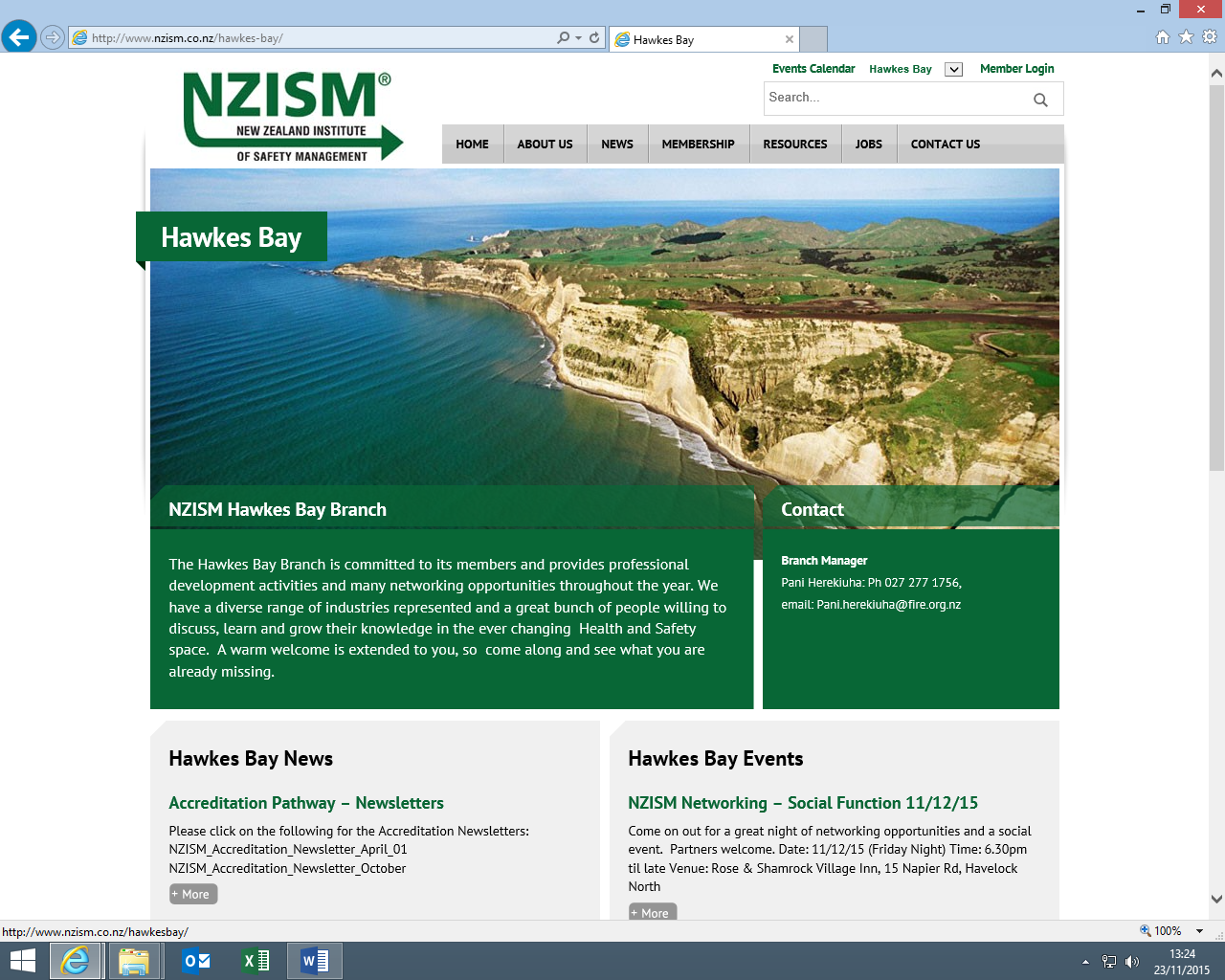 Meeting:	NZISM HB Bimonthly AgendaDate:	3 May 2019Time:	3pm – 5pm Venue:	Landmarks Room, Hastings District Council Attendees and Apologies: 	As attached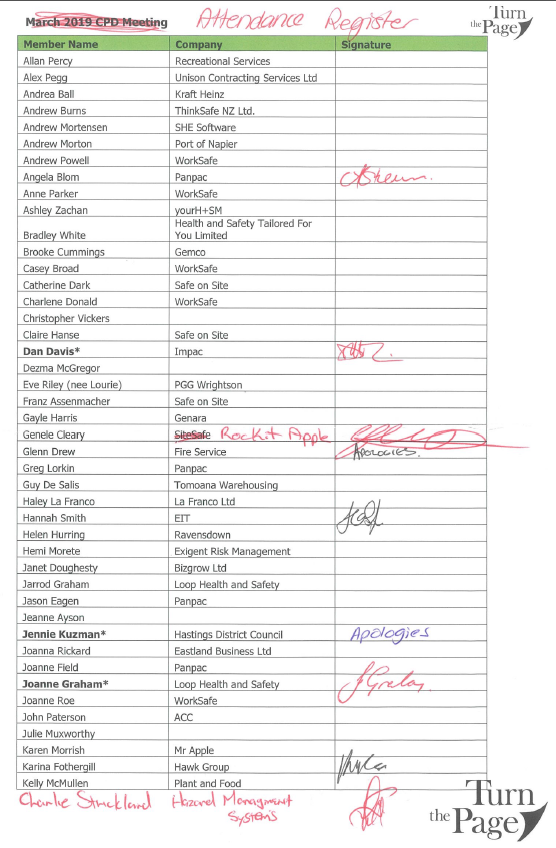 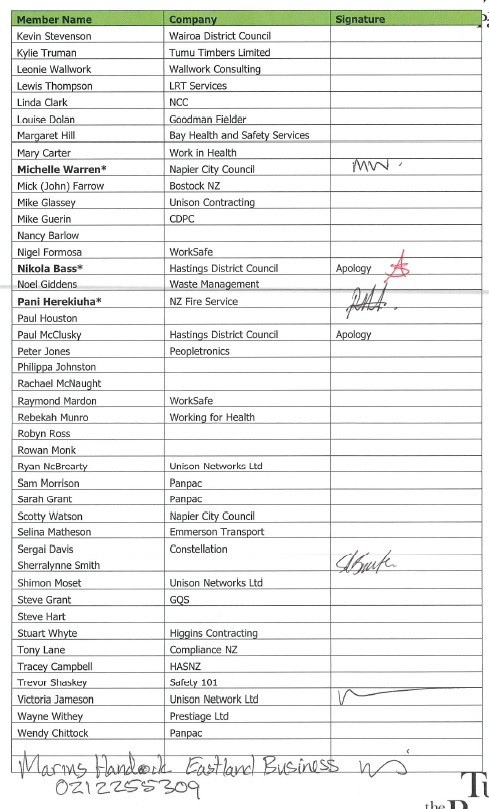 ItemAction Point/DiscussionWhoDueWelcome and SafetyHDC site & overview of the meetingNikolaNationalGeneral UpdateNational NZISM update and discussed the AGM in June.Pani CalendarDraft calendar presented for feedback. Amend the date from the 21st of March to 22nd.  Conferences to be added to calendarUpdated calendar attached.NikolaSpeakerTraffic Management by Cat from NCC – Presentation on– excellent debate and insight into this topic AP: Michelle Warren will send the contact details of who can assist I.e. road marking person to Nik to pass onto the membersEvent Management by Nikola from HDC – Events and Drones.  Presentation on event management.AP: Nik to send out the Unmanned aircraft policyAP: Nik to send link to drone information accessAsbestos Liasion Protocol by Nikola from HDCDiscussed the Asbestos Protocol and outlined some of the issues of public processes.  Outlined the responsibilities of WorkSafe, Councils and DHB regarding AsbestosNB: IOSH Link is https://www.notimetolose.org.uk/General Business  Webinar – Thursday 16th May (7pm) Darrach Cassidy (CPD why, how)Safeguard- Networking event on day one evening NZISM Roadshow - Todd Conklin Early bird end of May WorkSafe Questions?Let us know what you would like as topics of discussion?Thought from Joanne - Resource book – who can do what? List of people and their specific skill sets and expertise AP:  Members to feedback thoughts of use of this sort of book.